Акт проверки №Контрольная комиссия, утвержденная Советом Ассоциации СРО «Нефтегазстрой-Альянс» (далее – Ассоциация) протокол №191 от 04 марта 2019 г., в составе , в соответствии с годовым планом проверок на 2021 год, утвержденным Генеральным директором Ассоциации от 30.12.2020 г. провела  деятельности члена Ассоциации в период .В части соблюдения требований законодательства Российской Федерации о градостроительной деятельности к руководителям, специалистам членов саморегулируемой организации. Исполнения внутренних документов саморегулируемой организации при осуществлении строительства, реконструкции, капитального ремонта объектов капитального строительства, а также нарушений членами саморегулируемой организации условий членства в саморегулируемой организации.Место проведения проверки: Место составления Акта проверки: При проведении проверки контрольной комиссией было проверено соблюдение членом АссоциацииВ ходе проверки дополнительно проверено соблюдение:Заключение контрольной комиссии по результатам проверки:На дату проверки   требованиям Ассоциации к выполнению работ ( работы на особо опасных, технически сложных и уникальных объектах), которые оказывают влияние на безопасность объектов капитального строительства.В случае несоответствия организации требованиям, отраженным в данном Акте,  передать документы проверки в Дисциплинарную комиссию Ассоциации для принятия решения о применении мер дисциплинарного воздействия.                                                         Один экземпляр Акта получил и с его содержанием ознакомлен:М.П. 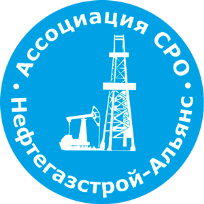 Ассоциация саморегулируемая организация«Объединение строителей объектов топливно-энергетического комплекса «Нефтегазстрой-Альянс»Российская Федерация, 107045, Москва, Ананьевский переулок, д.5, стр.3тел.: +7 (495) 608-32-75; http://www.np-ngsa.ru; info@np-ngsa.ruРоссийская Федерация, 107045, Москва, Ананьевский переулок, д.5, стр.3тел.: +7 (495) 608-32-75; http://www.np-ngsa.ru; info@np-ngsa.ruУтверждаюПредседатель контрольной комиссииАссоциации СРО «Нефтегазстрой-Альянс»И. А. МухаЧлен ассоциации: , ИНН Место нахождения: №п/пПозиция проверкиВыводы контрольной комиссииВыводы контрольной комиссии№п/пПозиция проверкисоответствуют /не соответствуют,представлены/не представленыпо выявленным нарушениям1.Требования к руководителям, специалистам членов саморегулируемой организацииТребования к руководителям, специалистам членов саморегулируемой организацииТребования к руководителям, специалистам членов саморегулируемой организации1.1.Выполнение требований к численности работников и стажу Выполнение требований к численности работников и стажу Выполнение требований к численности работников и стажу 1.1.1.Выполнение требований к общей численности работников, заявленных специалистов. соответствуютНа заявленный уровень ответственности заявлено 6 специалистов соответствующего профессионального образования и стажа работы1.1.2.Наличие руководящего состава: руководитель (главный  инженер  и его заместители, заместители руководителя) специалисты, по организации строительства, сведения о которых внесены в НРС (кроме особо опасных и технически сложных объектах) не менее 2-х работников по месту основной работы. В национальный реестр специалистов  следующие руководители (специалисты) организации1.1.3.Наличие руководящего состава по месту основной работы: руководитель (главный  инженер  и его заместители, заместители руководителя) сведения о которых внесены в НРС, при выполнении работ на особо опасных и технически сложных объектах в количестве, согласно Постановлению Правительства от 11.05 2017г. №559.   В национальный реестр специалистов  следующие руководители (специалисты) организации: -Дудочкин Виктор Алексеевич   С-77013527;  -Катасонов Юрий Иванович С-77013528.1.1.4.О наличии определенного стажа работы, заявленных специалистов (наличие  у Индивидуального предпринимателя и руководителя юридического лица стажа работы по специальности не менее 5-ти лет). соответствуютХ1.2.Выполнение квалификационных требованийВыполнение квалификационных требованийВыполнение квалификационных требований1.2.1.Наличие высшего образования определенного профиля.  соответствуютХ1.2.2.К повышению, квалификации, профессиональной переподготовке.  Наличие Удостоверения (Свидетельства) или другого документа о повышении квалификации профессиональной переподготовке в области строительства.соответствуютХ1.2.3.Наличие документов, устанавливающих порядок организации и проведения внедрения стандартов СТО НОСТРОЙ (приказы, план организационно технических мероприятий по внедрению стандартов, перечень применяемых нормативных документов)предоставленыХ1.3.Организационное обеспечениеОрганизационное обеспечениеОрганизационное обеспечение1.3.1Наличие имущества технического и организационного обеспечения, необходимых для осуществления производственной деятельности по организации строительства и выполняемых работ. предоставлены1.3.2.Наличие лицензий и иных разрешительных документов (при выполнении на особо опасных, технически сложных и уникальных объектах).требуется / не требуетсяХ1.3.3.Наличие работников, прошедших аттестацию по правилам, установленным Федеральной службой по экологическому, технологическому и атомному надзору   (при выполнении на особо опасных, технически сложных и уникальных объектах). соответствуютХ1.3.4.Наличие системы аттестации работников по правилам, установленным Федеральной службой по экологическому, технологическому и атомному надзору   при выполнении на особо опасных, технически сложных и уникальных объектах (положение, регламент или иной документ).предоставленаХ1.3.5.Сведения о наличии системы контроля качества выполняемых работ и по охране труда. Прил.№3 к отчету  (Положение или иной документ)предоставленаХ1.3.6.Соответствие организации заявленным уровням ответственности и внесенным суммам в компенсационные фонды:соответствуютвнесены денежные средства в размере:№п/пПозиция проверкиВыводы контрольной комиссииВыводы контрольной комиссии№п/пПозиция проверкиоценкакомментарии по выявленным нарушениям2.Уплата вступительных и членских взносов за текущий периодсоответствуютоплачены в полном объеме (на момент проверки)3.Правила саморегулирования.Правила саморегулирования.Правила саморегулирования.3.1.Информация и документы Информация и документы Информация и документы 3.1.1.Об изменении реквизитов. предоставленыизменялись (не изменялись)3.1.1.1.Сведения об организации/индивидуальном предпринимателе.  предоставленыизменялись (не изменялись)3.1.1.2.Копия документа, подтверждающего факт внесения в соответствующий государственный реестр записи о государственной регистрации индивидуального предпринимателя или юридического лица. предоставленаХ3.1.1.3.Копии учредительных документов (Устав для юридического лица), документы о назначении руководителя (протокол Собрания учредителей или Единоличного исполнительного органа, приказ о вступлении в должность руководителя). предоставленыХ3.1.1.4.Копия свидетельства о постановке на учет организации в налоговом органе, по месту нахождения на территории Российской Федерации. предоставленаХ4.Сведения за отчетный и текущий периодСведения за отчетный и текущий периодСведения за отчетный и текущий период4.1.О финансово-экономическом положении члена саморегулируемой организации за 2020 год (справка объема выполненных работ) Прил. №1ХПредоставить по мере готовности, не позднее 31.03.20__г. следующего за отчетным4.2.О совокупном размере обязательств по договорам  строительного подряда, заключенных с использованием конкурентных способов заключения договоров. Прил. №2ХПредоставить до 01.03.20__г. следующего за отчетным(организациям имеющим комп. фонд ОДО)4.3.О работах по строительству, реконструкции, капитальному ремонту. Прил.№4ХПредоставить до 01.03.20__г. следующего за отчетным(организациям имеющим комп. фонд ОДО)4.4.Об авариях, пожарах, несчастных случаях, случаях причинения вреда на объектах строительства, реконструкции, капитального ремонта. Прил.№5ХПредоставляется на момент проверки или к годовому отчету до 31.03.20__г.4.5.О привлечении члена СРО к административной ответственности за правонарушения, допущенные при осуществлении строительства, реконструкции, капитального ремонта объектов капитального строительства. Прил. №6ХПредоставляется на момент проверки или к годовому отчету до 31.03.20__г.4.6.Об участии члена СРО в рассмотрении судебных гражданско-правовых споров в связи с неисполнением (ненадлежащим исполнением) договоров строительного подряда, а так же в связи с причинением вреда. Прил. №7 ХПредоставляется на момент проверки или к годовому отчету до 31.03.20__г.4.7.О наличии предписаний органов государственного строительного надзора при строительстве, реконструкции объектов капитального строительства. Прил. №8ХПредоставляется на момент проверки или к годовому отчету до 31.03.20__г.4.8.О страховых случаях и выплатах при страховании членом СРО риска гражданской ответственности, которая может наступить в случае причинения вреда; риска ответственности за нарушением членом СРО условий договора строительного подряда; о страховых случаях и выплатах. Прил. №9ХПредоставляется на момент проверки или к годовому отчету до 31.03.20__г.5.Стандарты АссоциацииВыполняютсяХ6.Показатель риск-ориентированного подхода(подпись)(расшифровка подписи)(подпись)(расшифровка подписи)(руководитель/представитель)(подпись)(расшифровка подписи)(дата)